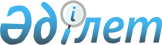 О внесении изменений в Единый таможенный тариф Таможенного союза в отношении нефти сырой
					
			Утративший силу
			
			
		
					Решение Комиссии таможенного союза от 14 октября 2010 года № 436. Утратило силу решением Комиссии таможенного союза от 9 декабря 2011 года № 859      Сноска. Утратило силу решением Комиссии таможенного союза от  09.12.2011 № 859 (вступает в силу с 01.01.2012).      Комиссия Таможенного союза решила:



      Внести в Единый таможенный тариф Таможенного союза (приложение 1 к Решению Комиссии Таможенного союза от 27 ноября 2009 г. № 130) следующие изменения:



      а) исключить из единой Товарной номенклатуры внешнеэкономической деятельности Таможенного союза подсубпозиции согласно приложению № 1;



      б) включить в единую Товарную номенклатуру внешнеэкономической деятельности Таможенного союза подсубпозиции согласно приложению № 2;



      в) установить ставки ввозных таможенных пошлин согласно приложению № 3;



      г) изложить примечание 8 к единой Товарной номенклатуре внешнеэкономической деятельности Таможенного союза в следующей редакции: «При подтверждении уполномоченным органом исполнительной власти, осуществляющим функции по выработке и реализации государственной политики и нормативно-правовому регулированию в сфере топливно-энергетического комплекса, совместно с уполномоченным органом исполнительной власти, осуществляющим функции по оказанию государственных услуг и управлению государственным имуществом в сфере недропользования, факта добычи обладающей указанными физико-химическими характеристиками нефти сырой на следующих месторождениях: Ванкорское газонефтяное месторождение, Юрубчено-Тохомское нефтегазоконденсатное месторождение, Талаканское нефтегазоконденсатное месторождение, в том числе Восточный блок, Алинское газонефтяное месторождение, Сренеботуобинское нефтегазоконденсатное месторождение, Дулисьминское нефтегазоконденсатное месторождение, Верхнечонское нефтегазоконденсатное месторождение, Куюмбинское нефтегазоконденсатное месторождение, Северо-Талаканское нефтяное месторождение, Восточно-Алинское нефтяное месторождение, Верхнепеледуйское газоконденсатное месторождение, Пилюдинское нефтяное месторождение, Станахское нефтегазовое месторождение, Ярактинское нефтегазоконденсатное месторождение, Даниловское газонефтяное месторождение, Марковское нефтегазоконденсатное месторождение, Западно-Аянское нефтегазоконденсатное месторождение, Тагульское нефтегазоконденсатное месторождение, Сузунское газонефтяное месторождение, Южно-Талаканское нефтегазоконденсатное месторождение, Чаяндинское нефтегазоконденсатное месторождение, Вакунайское нефтегазоконденсатное месторождение, нефтегазоконденсатное месторождение им. Ю. Корчагина, нефтегазоконденсатное месторождение им. В. Филановского».Члены Комиссии Таможенного союза: Приложение № 1 

к Решению Комиссии 

Таможенного союза 

от 14 октября 2010 г. № 436  

ПОДСУБПОЗИЦИИ, 

исключаемые из единой Товарной номенклатуры внешнеэкономической 

деятельности Таможенного союзаПриложение № 2 

к Решению Комиссии 

Таможенного союза 

от 14 октября 2010 г. № 436  

ПОДСУБПОЗИЦИИ, 

включаемые в единую Товарную номенклатуру

внешнеэкономической деятельности Таможенного союзаПриложение № 3 

к Решению Комиссии 

Таможенного союза 

от 14 октября 2010 г. № 436  

СТАВКИ ввозных таможенных пошлин
					© 2012. РГП на ПХВ «Институт законодательства и правовой информации Республики Казахстан» Министерства юстиции Республики Казахстан
				От Республики

БеларусьОт Республики

КазахстанОт Российской ФедерацииА. КобяковУ. ШукеевИ. ШуваловКод

ТН ВЭД
Наименование позиции
Доп.

ед.

изм.
2709 00 900 2-- нефть сырая плотностью при 20оС не

менее 694,7 кг/м3, но не более 887,6 кг/

м3 и с содержанием серы не менее 0,04

мас.%, но не более 1,5 мас.%8)-2709 00 900 8-- прочие-Код

ТН ВЭД
Наименование позиции
Доп.

ед.

изм.
2709 00 900 3-- нефть сырая плотностью при 20оС не

менее 694,7 кг/м3, но не более 887,6 кг/

м3 и с содержанием серы не менее 0,04

мас.%, но не более 1,5 мас.%8)-2709 00 900 7-- прочие-Код

ТН ВЭДНаименование позицииСтавка ввозной таможен-

ной

пошлины

(в про-

центах от тамо-

женной

стоимос-

ти либо

в евро,

либо в

долларах США)2709 00 900 3-- нефть сырая плотностью при 20оС не

менее 694,7 кг/м3, но не более 887,6 кг/

м3 и с содержанием серы не менее 0,04

мас.%, но не более 1,5 мас.%8)52709 00 900 7––  прочие5